Подготовила и провела: учитель начальных классов Кочеткова Анастасия Владимировна.Конспект внеклассного мероприятия Русские народные промыслы.Вид деятельности: внеклассное  мероприятие, входящее в систему  образовательного и воспитательного процесса на основе знакомства учащихся с традициями народной культуры их участия в занятиях декоративно-прикладным искусством Цель мероприятия: 1. Знакомство учащихся с русскими народными ремеслами, древними корнями народного искусства.2. Воспитание потребности в овладении русскими народными  ремеслами.3. Развитие художественно-творческих способностей учащихся в области декоративно-прекладного искусства Задачи внеклассного мероприятия -         развитие  познавательного, коммуникативного,  нравственного, эстетического потенциала учащихся;-         воспитание личности ребенка, знающей, уважающей историю и традиции своего народа;-         сплочение коллектива класса, школы;-         органичное включение родителей в образовательный и воспитательный процесс;-         использование в работе разнообразных и доступных детям форм и методов работы; - развитие любознательности и познавательного интереса учащихся;-          создание условий для интеллектуального, нравственного и эмоционального самовыражения учащегося. Оборудование: самовары, чайная посуда, скатерти, салфетки, деревянная и глиняная утварь, макет старинной русской печи, столы с предметами русских народных ремесел, домотканые половики, одеяла и покрывала, выполненные в технике лоскутного шитья, скамья, народные русские костюмы.Оформление:   зал оформлен в виде горницы, в которой собралась молодежь на посиделки; украшен вышивками, кружевными занавесками, поделками; в красном углу—божница, яркий рушник.Участники посиделок рассаживаются на скамьи, за столы. Слайд             Люда        Ой, вы гости дорогие,Вы пожалуйте сюда.Приходите поскорееЗанимайте здесь места.Никодим   Проходите, не стесняйтесь Место выбрано для вас,Чтобы видно и удобноВы смотрели все на нас.Интерес в вас разжигаем,Караваем завлекаем.Слайд  А.В. Мы рады видеть вас. Мы живём в интересное и удивительное время. Нас окружает большой мир, наполненный событиями, происходящими в разных местах нашей планеты. Но мы живём в России. Каждый день приносит что-то новое. Мы постоянно думаем о будущем, мечтаем о счастье и благополучии. А ведь всё начиналось в древности. Клубок поколений продолжает своё движение. И сегодня, мы попытаемся разобраться, откуда тянется эта нить.Звучит музыка (перезвон колоколов). Выходят ведущие в русских народных костюмах.Руслан: Добрый день, дорогие гости нашего праздника!Юля: Добро пожаловать! Пусть будет всем  вам приятно побывать в гостях у нас!(Стих-ние о России Смирнов В. и Сушков .Д.)В. Россия! Родина моя! Есть на земле края иные.Где шум лесов и звон ручья почти такие ж, как в России!По небу одному равна над головой своей по шири. Ты первой названа страна надеждой мира в целом мире.Россия! Родина моя!Д. Россия, Русь – куда я не взгляну!За все твои страданья и битвы. Люблю твою, Россия старинуТвои леса, погосты и молитвы,Люблю твои избушки и цветы, И небеса, горящие от зноя,И шёпот ив у омутной воды. Люблю навек до вечного покоя…Люблю тебя, моя Россия! За ясный свет твоих очей.За ум, за подвиги святые, за голос звонкий как ручей.Люблю твои луга и нивы прозрачный звон твоих равнин.К воде склонившиеся ивы, верха пылающих рябин.Руслан: А праздник наш необычный: он посвящен народным умельцам, чудесам, сотворенными их руками.Юля: Коллектив нашего класса стремится к освоению культурных ценностей разных народов, но особенно – русской национальной культуры.Руслан: А к таким ценностям относятся народные ремесла, сказки, предания, прибаутки, загадки, песни, танцы, с некоторыми из которых мы вас сегодня познакомим.   Слайд    Юля: “Мы чуем с предками родство,их золотое мастерствоодолевая жизни зло,хотим, чтобы оно к потомкам перешло!”А.В: А прежде, чем начать праздник предлагаем вам два конкурентных задания. Приглашаем всех принять участие в этих конкурсах.1 задание: назовите все народные   ремесла, которые вы знаете. 2 задание: в нашей светелке много предметов русских народных промыслов, вы должны их назвать, как можно больше, и объяснить название этих предметов. Молодцы, вы очень внимательны!Слайд: Хочу всё знать. Руслан. Согласно Далю посиделки, иначе: посиделки, посидуха, посидушка,- “это сборище крестьянской молодежи по осени и зимними ночами под видом рукоделия, пряжи, а более для россказней, забав и песен.”Юля     Вот и собрался в нашей горнице народ. Очень хорошо!    Вас ждет много песен, шуток да веселых прибауток!    Собрались мы позабавиться да потешиться, пошутить!    Да главное – ума-разума со дна зацепить!Руслан: В старину все детали своими руками. Ремесла кормили, одевали и обували.Юля: Недаром русская пословица гласит: “Ремесло—не коромысло—плеч не оттянет, а само прокормит.”(Ведущие меняются)Люда: Сущую правду говорите! Моя прабабушка с девяти лет прядет, в 12 за станок села, с малых лет вязать стала. Денег не было, в магазин не ходили, сами себя одевали и обували. Она у меня мастерица! Вот какие вещи она вязала, и меня учит вязать!Никодим: Отгадайте, гости дорогие, загадку: Чем боле я верчусь, тем боле я толстею, какая это честь? Отечество мне лес. (Веретено)Люда: Ручное прядение известно давно. Оно было распространено среди всех народов земного шара, за исключением Крайнего Севера, где носили меховые одежды.Слайд Никодим Для того, чтобы сшить 1 тулуп, необходимы шкуры 6 овец или 3-х оленей.Никодим: Первыми орудиями прядильного производства были ручные гребни для расчесывания волокон и ручные веретена для их скручивания. Нитки пряли из льняных волокон, а для теплой одежды—из овечьей шерсти.Л: Труд был тяжел. Славянских детей начинали приучать к работам с 5-7 лет. Прялка была неразлучной спутницей женщины. И она была не только орудием производства, но и произведением искусства.Н: В XV веке была изобретена самопрялка с рогулькой, что позволило одновременно скручивать и наматывать пряжу. С XVIII веке развивается машинное прядение. Сегодня широко известны электрические прялки.Л(показывает): Но в нашей местности до сих пор отдается предпочтение обыкновенной, изготовленной своими руками, прялке. А.В: Но на посиделках не только работали, но и играли. Ребята разучили одну из таких игр и предлагают ее вашему вниманию. Итак, “Прялица”.Слайд	Парни и девушки ходят по кругу, взявшись за руки и поют. В кругу парень и девушка вертятся в другую сторону. В конце каждой песни они кланяются друг другу и уступают место другой паре.	Прялица, кормилица моя,С горя выброшу на улицу тебя,Стану прясть и попрядывать,На беседушку поглядывать.		По беседы нет весельца,		Моя милая не сердится.Моя милая по дорожке шлаЧерноброва барабан нашла	Она била, барабанила,	Из-за лесу парня манила,	Из-за лесу, лесу темненькаИз-за лесу, лесу темненька!А. В.: ОЙ, что-то наши гости загрустили, а ну-ка , ребята, девчата, запевайте частушки.Анг. Мы хорошие девчата,Интересно все живем!Про народные ремеслаВам частушки пропоем!Кир.              Моя прялка не прядет,Колесо не вертится.Что-то милый не идет,Видно долго сердится.Люда  Не стой, милый, у порога,Проходи на лавочку.Не спесивая, пододвиньМою течену прялочку!Ник    Дайте, дайте, дайте лен,Дайте сорок веретен,Буду прясть—попрядывать,На дружка поглядывать! Кар   Буду прясть—попрядывать,На дружка поглядывать.Нитки рвутся—не вяжут,На милого все гляжу!Дан              Не стой, милый, на порожке,Не большая тебе честь.Иди сядь ко мне на лавку,Для тебя местечко есть.______Мы не все частушки спели,Знаем много всемеромПриходите в гости снова, Мы другие Вам споём!Л.: А что делают из ниток?Н: Вяжут и ткут. А о каком именно ремесле сейчас пойдет речь, вы узнаете, отгадав загадку(слайд)                                        “Две веселые сестрицы—На все рука мастерицы:Сделают из ниточкиНоски и рукавчики.”Л: Конечно, речь пойдет о вязании. Когда появится вязание—точно не известно. Овцы были одомашнены за 9 тысяч лет до нашей эры. В России эти животные, а вместе с ними и искусство вязания появились давно.Ник: Посиделки на Руси немыслимы были без этого ремесла. Вязали те, кто помоложе, старшие ткали и пряли, обеспечивая всю семью носками, рукавицами, шарфами.Л: А главные орудия мастериц—хорошо известны вам спицы. Их количество зависит от изготовляемого изделия. Чтобы связать даже самые маленькие варежки или носки—их нужно пять, а для большого свитера –только две.Н: вязаные изделия пользовались популярностью всегда. Не вышли они из моды и сегодня. Одежда, связанная своими руками, неповторима.Слайд А.В: Во многих селениях Оренбуржья о пуховом платке говорят как о привычном и обыденном. Известен? Первичен?Но отчего же тогда всякий раз обновленно светлеет и радуется душа, отчего охватывает тихий трепет нежности и умиления, когда берешь в руки оренбургский ажурный пуховый платок. Изделие из пуха можно продернуть сквозь золотое обручальное кольцо.Л: Наши современные мастерицы из г.Ельца тоже широко известны своими работами. А узоры-то какие: “Паутинка”, ”снежинка”, ”глухоманка”, ”кошачьи лапки”, ”крупная малинка”, ”скошечки”, ”пшенка”, ”лучики”, ”змейки”—все и не перечтешь.(демонстрация моделей)Н.: (ведущие меняются)В подарок мастерицам—сказка “Клубок”.Ваня: Посмотрели сказку? Понравилось? А теперь посмотрим: легко ли его сделать. Проведем конкурс “Кто быстрее”.(проводится конкурс кто быстрее смотает нитку с катушки в клубок)Ваня: До чего же красива домашняя утварь в нашей светелке. Здесь и деревянная и глиняная посуда.Карина: Сказочна как жар-птица Хохлома; элегантна и благородно-изыскана гжель. Какие пышные цветочные композиции на жостовских подносах!Ваня: Вы чувствуете как звенит цвет на хохломской посуде? Какой он яркий огненный, активный! “Золотая Хохлома” слышали такое выражение?Карина: “Кисть хохломская! Большое спасибо!   Сказывали сказку для радости жизни!   Ты, как душа у народа красива,   Ты, как  и люди служишь Отчизне!”Ваня: Почему в гжели преобладает белый и синий цвет? Наверное, потому, что эту гармонию цветов увидел художник в природе.Карина: Скопинскую керамику отличает соединение скульптурных образов с формой сосудов. Кувшины, жбанчики, кумганы украшены диковинными зверями и птицами.1ведущий: От чего любят цветы? Ответ прост: они красивы. Букеты, украшающие эти подносы великолепны. Они похожи на настоящие и в то же время сказосны. Мастеров Жостова знают во всем мире!2ведущий: Мы не говорим сегодня об истории этих ремесел, о секретах мастеров, на уроках технологии и изобразительного искусства мы много говорим об этом. Просто прославим их умелые руки и добрые сердца!ЧастушкиЭй, девчонки-хохотушкиЗапевайте-ка частушки,Запевайте поскорейЧтоб порадовать гостейРасцветают два цветочкаИ на солнце греются,На твою любовь, Ванюша,Не могу надеется!Вышивала сарафанчик,Уколола пальчики.А надела сарафан—За мной гурьбою мальчики!Шила милому кисет,Вышла рукавица.Посмотри, мой дорогой,Какая мастерица!У меня на сарафане Петухи да петухи.Когда возрасту большая—Берегитесь, женихи!Наши школьные ребятаСтали моде подражатьНадели белые рубахи—Шеи грязные видать!Если б не было воды—Не было бы кружки.Если б не было девчат—Кто бы пел частушки?Слайд А.В: Во всех творениях талантливого русского народа присутствует жизнерадостность, открытость, широта мысли и оптимизма.Русский характер проявляется во всем, что создавал народ—будь то изба или белоснежный храм, поражающий взор своей мощью, будь то прялка или туес, игрушка или многокрасочные костюмы.Игрушки… это самое дорогое, что есть у детей, это их самые верные друзья. Попробуем перечислить материал, из которого они изготавливались.Дерево, керамика, соломка, шишки, птичьи перья, трава, мех, береста, кость, мех, ракушки, стекло, ткань, желуди, листья, семена, корни, кора, кукурузные початки и так далее. (Звучит песня Семеновна)Ваня: Нельзя объять необъятное на наших посиделках. Мы бесконечно долго можем рассказывать вам о русских народных промыслах, но мы просто скажем – наша Россия – наша гордость!Слайд А.В.: Спасибо вам, гости дорогие, что побывали на наших посиделках! Посмотрели, послушали о наших русских народных ремеслах, надеюсь, оценили народное мастерство. Народное искусство—это великая память народа. А наши предки оставили нам несметные богатства: народные песни, частушки, сказки, пословицы, поговорки, добрые русские избы с прекрасными образцами рукотворчества—предметами русских народных ремесел. Память—это духовный мост, соединяющий день сегодняшний и вчерашний, настоящее и прошлое. Память помогает нам полнокровно жить, творить, утверждать новое.                Слайд   “Всем спасибо за вниманье,         Ваш задор, веселый смех…         Ваш огонь соревнованья,         Созидающий успех.         Вот настал момент прощенья,         Будет кратка наша речь,         Говорим мы: ”До свиданья!         До счастливых новых встреч”” (произносят все участники, взявшись за руки и в конце, поклонившись гостям до земли) 1.    “Пряха”В низкой светелкеОгонек горитМолодая пряхаПод окном сидитМолода, красива,Карие глаза,По плечам развитаРусая коса.Русая головка,Думы без конца…Ты о чем мечтаешь,Девица—краса?В низенькой светелкеОгонек горитМолодая пряхаПод окном сидит.2.    “Прялица”Прялица, кормилица моя,С горя выброшу на улицу тебя,Стану прясть и попрядывать,На беседушку поглядывать.		По беседы нет весельица,		Моя милая не сердится.Моя милая по дорожке шлаЧерноброва барабан нашла	Она била, барабанила,	Из-за лесу парня манила,	Из-за лесу, лесу темненькаИз-за лесу, лесу темненька!3.    ЧастушкиМы хорошие девчата,Интересно все живем!Про народные ремеслаВам частушки пропоем!Моя прялка не прядет,Колесо не вертится.Что-то милый не идет,Видно долго сердится.Не стой, милый, у порога,Проходи на лавочку.Не спесивься, пододвиньМою течену прялочку!Дайте, дайте, дайте лен,Дайте сорок веретен,Буду прясть—попрядывать,На дружка поглядывать!Буду прясть—попрядывать,На дружка поглядывать.Нитки рвутся—не вяжут,На милого все гляжу!Не стой, милый, на порожке,Не большая тебе честь.Иди сядь ко мне на лавку,Для тебя местечко есть.4.    “Семеновна”Сорву я веточку, сору зеленую,Сыграй, гармошечка, спою Семеновну!	Эй, да ты публика, раздайся в сторону,А я бедовая. Пою Семеновну!Ой, подруженька, да что я слышала,Что ты залеточке платочек вышила.	Платочек вышила зеленой ниточкой,А он прошел мимо, да с не улыбкой.Не улыбнулся он? Ну и леший с ними!Он пошел к другой, а ты пойди с другим.	Семеновну пою от скуки я,	Пою и думаю: какая жизнь моя!Подруга милая, ты веселее пой,Сегодня вечером придет Федюша твой.	Подруга милая не веселится мне,Он придет сюда, не подойдет ко мне.Ой, ты, Семеновна, да будь ты бойкая!А то все кажется наелась горького!	Ой, да  вы девчонки, да что скажу я вам,	Не доверяйте вы да не на грош парням.Как Семеновна сидит на лестнице,А про Семеновну поются песенки! Все!5.    ЧастушкиЭй, девчонки-хохотушкиЗапевайте-ка частушки,Запевайте поскорейЧтоб порадовать гостейРасцветают два цветочкаИ на солнце греются,На твою любовь, Ванюша,Не могу надеется!Вышивала сарафанчик,Уколола пальчики.А надела сарафан—За мной гурьбою мальчики!Шила милому кисет,Вышла рукавица.Посмотри, мой дорогой,Какая мастерица!У меня на сарафане Петухи да петухи.Когда возрасту большая—Берегитесь, женихи!Наши школьные ребятаСтали моде подражатьНадели белые рубахи—Шеи грязные видать!Если б не было воды—Не было бы кружки.Если б не было девчат—Кто бы пел частушки?6.    “Матрешки”Дуйте в дудки, бейте в ложки!В гости к нам пришли матрешки,Ложки деревянные,Матрешки румяные.Весь народ глядит в окошки:Танцевать пошли матрешки,Восемь водят хоровод,А девятая поет.Эй, топни нога,Топни правенькая,Я плясать пойду,Хоть и маленькая!Я цветочек вышивала“Жу-жу-жу” услышаласама пчелка на цветок,мастерица—наутек.Шли подружки по дорожкеБыло их немножечко:Две Матрены, три МатрешкиИ одна Матрешечка.Шла по ягоды Матрешка,Позабыла взять лукошко“И куда ж такую сласть Мне теперь подружки класть?”Очень любим мы, матрешки,Разноцветные одежки.Сами ткем и прядем,Сами в гости к вам прейдем.Мышку встретили подружкиИ попрятались друг в дружке,А которая осталась,Больше всех перепугалась.Пыль клубится по дорожке,Едут с ярмарки матрешки.На баранах, на быках.Все с гостинцами в руках!А наш подарок - сказка "Клубок". 
Ведущий. Неведомо в какой стране, в каком году жили-были старик со стару-хой. Жили они хорошо, весело. И все бы добро, да выдалась в тот год зима холодная. 
Дед. Слышь, старая, холодно в избе-то. Хоть бы носки связала, что ли. 
Баба. Да с чего ж свяжу, старый, пряжи нету. 
Дед. А ты в хлев сходи, да поищи. Может, на какой овце шерсти то и осталось. 
Ведущий. Пошла баба в хлев, настригла немного шерсти, намыла, счесала, спряла, да ссучила, клубок положила на окно, а сама пошла за спицами. Клубок лежал-лежал на окне, скучно ему стало, отодвинул он задвижку, да и скатился на улицу. Катится и поет: 
Клубок. Я клубок, клубок 
С овцы стрижен, 
На ческе чесан, 
На прялке пряден, 
Потом ссучен, 
Я от бабушки ушел, 
Я от дедушки ушел... 
Ведущий. А навстречу ему заяц. Лапки потирает, уши от мороза прячет. 
Заяц. Клубок, клубок, я из тебя носки свяжу! 
Клубок. Не трогай меня, заяц, я тебе песенку спою! 
(Поет.) 
А от тебя, косой, подавно уйду. 
Ведущий. Не успел заяц ухом повести, а клубок дальше катится. Навстречу ему волк. Даже хвост от мороза поджал. 
Волк. Клубок, клубок, я из тебя носки свяжу, иди сюда. 
Клубок. Не трогай меня, волк, я тебе песенку спою. 
(Поет.) 
А от тебя, серый, подавно уйду. 
Ведущий. И покатился клубок дальше. Волк только успел, что завыть. Катит-ся клубок, а навстречу ему медведь. Холодно косолапому в берлоге, вот он и вылез ноги размять. 
Медведь. Клубок, клубок, постой, я из тебя носки свяжу! 
Клубок. Не трогай меня, медведь, я тебе песенку спою. 
(Поет.) 
А от тебя, косолапый, подавно уйду! 
Ведущий. Покатился клубок дальше, а медведь с досады поковылял к себе в берлогу. Катится клубок, а навстречу ему лиса. Вся закоченела, только глаза хитро светятся. 
Лиса. Клубочек, миленький, хорошенький, пушистенький. Подожди, голубчик, я из тебя носки свяжу. 
Клубок. Не трогай меня, лиса, я тебе песенку спою. 
(Поет.) 
А от тебя, рыжая, подавно уйду. 
Лиса. Глуховата я стала, миленький, видно, от мороза уши заложило. Сядь ко мне на лапку и спой свою песенку еще раз. Уж больно песня твоя хороша и голос, как у Пугачевой... 
Ведущий. Клубок сел на лапку, а лиса его - цап и в нору унесла. А что дальше было - никто не знает. Может, носки связала, а может и не смогла. Дело-то мудреное. Науки требует. С первого раза может и не получиться. 
Первый. Посмотрели сказку "Клубок". А теперь посмотрим: легко ли его сделать. Проведем конкурс "Кто быстрее". 

Проводится конкурс - кто быстрее перемотает мотушку на клубок.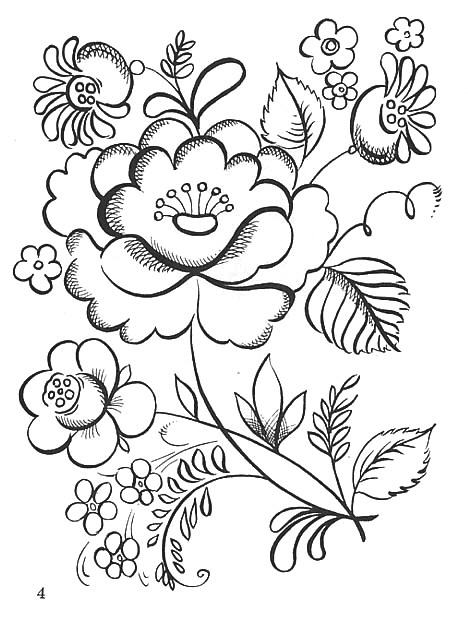 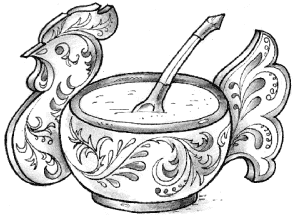 